Summer Reading Book Assignments 2023Summer 2023Dear parents and students:We trust you have enjoyed your school year and are eagerly anticipating your summer vacation. We all enjoy the time to kick back and relax throughout the summer and each one deserves the much-needed rest.Please take note of the attached required summer reading list. Books are listed per grade and learning level. Some teachers have included an assignment (as denoted by the asterisk). For the courses that DO NOT require a written assignment, the teachers may assign either projects, essays, or a quiz/test on the book within the first days/weeks of school in September.  As these students read their books this summer, they may take HANDWRITTEN notes that they will be allowed to use on any assignment in September. This will assist those who like to read the book immediately in June rather than waiting until August. Again, taking notes is optional, not required. As always, we hope you and your family have a safe and happy summer. If you have any questions in regards to summer reading, please e-mail Dr. Eckert (Vice Principal of the Jr./Sr. High School) at ceckert@ccphilly.org or Al Schiavo (Principal of the Jr./Sr. High School) at aschiavo@ccphilly.org.Sincerely,
The English Departmentof Calvary Christian Academy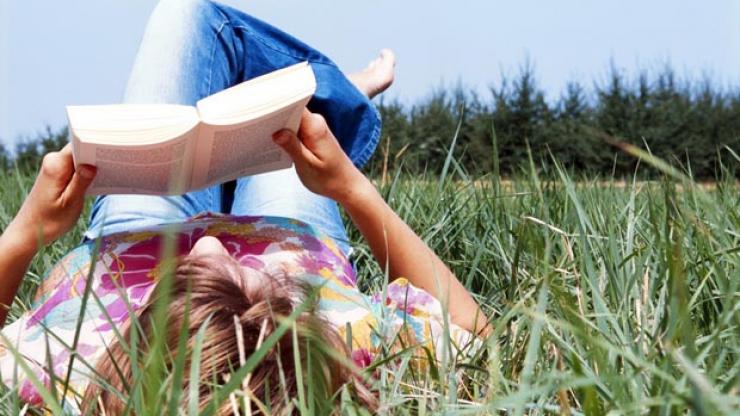 GRADECOLLEGE PREPESSENTIALSACCELERATED / HONORSADVANCED PLACEMENT7thFull Cicada Moon by Marilyn HiltonFull Cicada Moon by Marilyn HiltonFull Cicada Moon by Marilyn Hilton8thGregor the Overlander by Suzanne CollinsGregor the Overlander by Suzanne CollinsThe Westing Game by Ellen RaskinLiterature & Composition (9th)The Hiding Place by Corrie Ten BoomThe Hiding Place by Corrie Ten BoomThe Hiding Place by Corrie Ten BoomWorld Literature (10th)Student Selected, Parent Approved*Choose a novel by a world author (150pg minimum) ORI am Malala by Malala YousafzaiThe Hiding Place by Corrie Ten BoomStudent Selected, Parent Approved*Choose a novel by a world author (200pg minimum)American Literature (11th)Student Selected, Parent Approved*Choose a novel by an American author (125pg minimum) ORThe Old Man and the Sea by Ernest HemingwayThe Hound of the Baskervilles by Arthur Conan DoyleStudent Selected, Parent Approved*Choose a novel by an American author (200pg minimum) British Literature (12th)The Hound of the Baskervilles by Arthur Conan Doyle *Assignment Required – can be downloaded from Mrs. Ralston’s Website:  https://sites.google.com/view/e-ralstonThe Hound of the Baskervilles by Arthur Conan Doyle Mere Christianityby C.S. Lewis*Assignment Required – can be downloaded from Mrs. Lieberman’s website: https://sites.google.com/calvarycougars.org/liebermanccaMacbethby William Shakespeare(Please purchase the Folger Shakespeare Library Edition – purple cover)*See Mrs. Rose for supplemental book.